Avalon Community ParkLittle, Minor, Instructional & T-Ball Games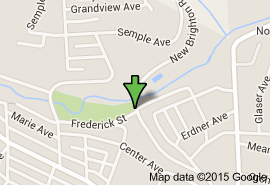 From Interstate 279:Take exit number 14 - Bellevue / West ViewTurn LEFT onto Union Ave for 1.4 miles.Turn RIGHT at the stop light onto New Brighton Rd. for 0.2 miles. The main fields are on the left, just across from the Avalon Fire Hall.  Field 2, used for Instructional and T-Ball only, is on the right behind thE Avalon Pool.From Route 65 - Ohio River Boulevard:In Bellevue there is a McDonald's on Route 65. Across from the McDonald's is the "Welcome To Bellevue" sign. Turn here!Turn LEFT immediately after this small island onto W Riverview Ave. for 0.4 miles. (W Riverview becomes Starr Ave)At the top of the hill you will see Kuhn's on your right. Continue straight through this stop light. At the bottom of the hill, at the next stop light, continue straight onto New Brighton Road for 0.2 miles.The main fields are on the left, just across from the Avalon Fire Hall. Field 2, used for Instructional and T-Ball only, is on the right behind thE Avalon Pool.Bellevue Memorial ParkPony, Colt League Games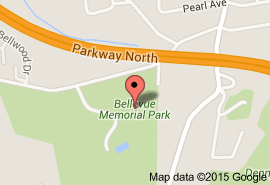 From Interstate 279:Take exit number 12 - Perrysville Ave. Get in left lane as you approach the traffic light.Turn left at light onto Perrysville Avenue and go about 0.9 miles to second traffic light.Turn left onto Bellevue Road for about .6 miles.Bear right, following Bellevue Road for about 0.3 miles.Turn left into Bellevue Memorial Park. The field is on the left.From Route 65 - Ohio River Boulevard:In Bellevue there is a McDonald's on Route 65. Across from the McDonald's is the "Welcome To Bellevue" sign. Turn here!Turn LEFT immediately after this small island onto W Riverview Ave. for 0.4 miles. (W Riverview becomes Starr Ave)At the top of the hill you will see Kuhn's on your right. Turn right onto Lincoln Ave.Follow Lincoln Ave about 0.25 miles to the next stop light. Turn left onto North Balph Ave. (North Balph becomes Bellevue Road.)Follow Balph/BellevueRoad for about 1.2 miles.Turn right into Bellevue Memorial Park. The field is on the left.